宾阳县镇级统计工作服务中心选调人员分配表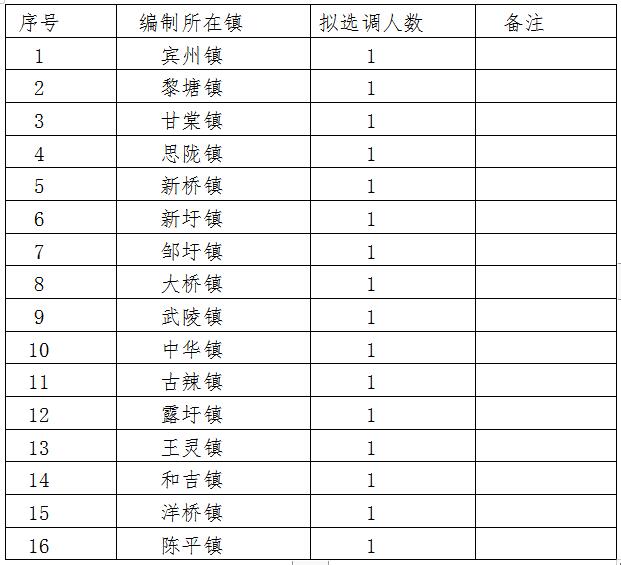 